Medical Genetics Grand Rounds 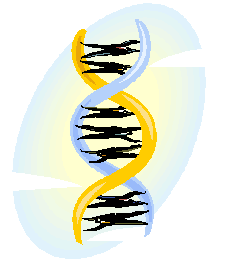 Held the 3rd Friday of every month11-12 pm in 4917 Buhl (Human Genetics conference room)For questions, please contact Ms. Cindy Dreffs (cindyp@umich.edu or Dr. Catherine Keegan (keeganc@umich.edu)DatePresenter 1Presenter 2July 20, 2018Jeff InnisGoutham NarlaAug 17, 2018GCP studentPeter GergicsSept 28, 2018GCP studentWendy UhlmannOct 26, 2018GCP studentBielas labNov 30, 2018GCP studentKaty KeeganDec 21, 2018GCP studentBeth AmesJan 18, 2019GCP studentKristen LeeFeb. 15, 2019GCP studentDana SchlegelMarch 15, 2019GCP studentDonna MartinApril 19, 2019Rajani KeshavamurthyMarwan TayehMay 17, 2019Bridget O’Connor, Michelle JacobsJess ThoeneJune 21, 2019Kristen LeeBeth Ames